
Bay County 4-H Council 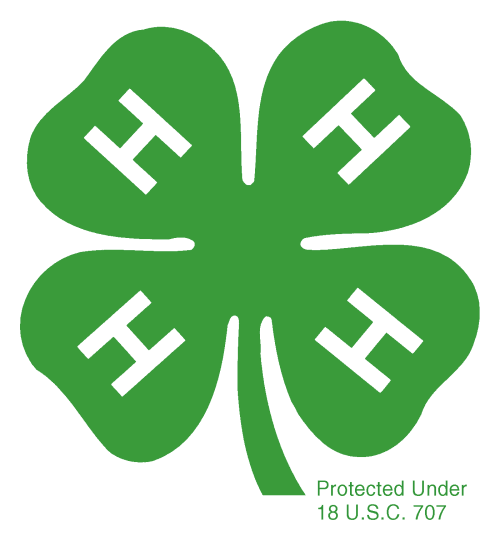 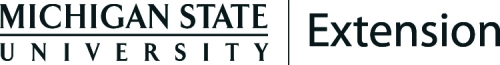 Scholarship Reimbursement PolicyBay County 4-H youth can apply for a 4-H Advisory Council scholarship up to a 100% of the cost of registration for MSU Extension 4-H sponsored events only. Examples include: Kettunen Center Workshops, 4-H Day Camps, 4-H Overnight Camps, 4-H Exploration Days, Capitol Experience etc.  A 100% scholarship is not guaranteed the total scholarship award is up to the discretion of the 4-H Advisory Council and based on available funding.Scholarship will be received after attending the event and approval from 4-H Advisory Council.  Special requests for pre-event scholarships will be assessed on a case-by-case basis.  For any reason if a scholarship is awarded ahead of time and the awardee does not attend event and it is after the deadline to cancel, pre-scholarships participants will be required to repay 100% of the awarded scholarship back to 4-H Advisory Council. Those receiving scholarships are required to make an in person presentation or submit a written report of the event.  This report should include the event title and what they learned and enjoyed about attending this event. The in person and or written report must be submitted and or completed within 90 days of the event.  Reimbursement will be awarded after this is completed. Scholarship requests/reports can be sent to MSU Extension by fax at (989) 895-4217 or mailed/hand delivered to the MSU Extension office 515 Center Ave. STE G-102 Bay City, MI.  Please address Attention 4-H Council: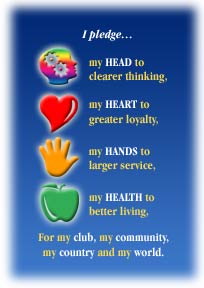 Updated February 2017 MSU is an affirmative-action, equal-opportunity employer. Michigan State University Extension programs and materials are open to all without regard to race, color, national origin, gender, gender identity, religion, age, height, weight, disability, political beliefs, sexual orientation, marital status, family status or veteran status.Bay County 4-H CouncilScholarship Reimbursement Request FormThis form must be competed and returned to 4-H Council or MSU Extensionno later than 90 days after attending the event.Name: _____________________________________________________________________________________________Address: _________________________________ City: _____________________, MI  Zip: ________________________Event Title: __________________________________________________  Date(s) of event: _________________Total Out of Pocket Registration Cost: $____________________________     Please write a brief description of how this event/training will help you to apply the 4-H H’s in 4-H.HEAD: 																																																												HEART: 																																																											HANDS: 																																																											HEALTH: 																																																											 MSU is an affirmative-action, equal-opportunity employer. Michigan State University Extension programs and materials are open to all without regard to race, color, national origin, gender, gender identity, religion, age, height, weight, disability, political beliefs, sexual orientation, marital status, family status or veteran status.Bay County 4-H CouncilScholarship Reimbursement Request Form for LeadersThis form must be competed and returned to 4-H Council or MSU Extensionno later than 90 days after attending the event.Name: _____________________________________________________________________________________________Address: _________________________________ City: _____________________, MI  Zip: ________________________Scholarship Requested for: __________________________________________________  Date(s): _________________Total Registration Cost: $____________________________     Any other funds given: $__________________________Please write a brief description of how this training will enhance 4-H programs in Bay County:______________________________________________________________________________________________________________________________________________________________________________________________________________________________________________________________________________________________________________________________________________________________________________________________________________________________________________________________________________________________________________________________MSU is an affirmative-action, equal-opportunity employer. Michigan State University Extension programs and materials are open to all without regard to race, color, national origin, gender, gender identity, religion, age, height, weight, disability, political beliefs, sexual orientation, marital status, family status or veteran status.Bay County 4-H Advisory Council ActionApproved for amount $___________                                            Disapproved   Comments: _______________________________________________________PRESENTATION DATE   MM/DD/YY______________Council Signature: _______________________________             MM/DD/YY____________Bay County 4-H Advisory Council ActionApproved for amount $___________                                            Disapproved   Comments: _______________________________________________________PRESENTATION DATE   MM/DD/YY______________Council Signature: _______________________________             MM/DD/YY____________